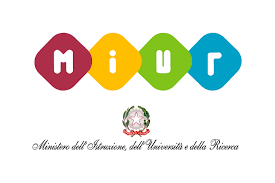 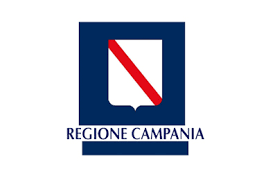 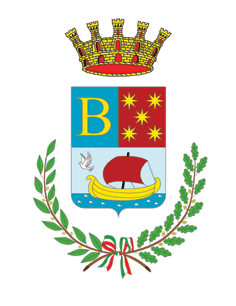 Comune di BacoliAVVISO DI MANIFESTAZIONE DI INTERESSE PER L’ ISCRIZIONE DI BAMBINI/BAMBINE DAI 0-6 ANNI ALLE ATTIVITA’ DIDATTICHE SOCIO-EDUCATIVE E LUDICHE NEL PERIODO ESTIVO (Campo Estivo 2023)FONDO SIEI 2019 - Programmazione delle risorse del sistema integratoregionale per l’educazione e l’istruzione anno 2021 - Fondi di cui al Decreto Regionale n. 27del 30/01/2020 in attuazione della DGR n. 577 del 19/11/2019, di approvazione delle “Linee strategiche per il sistema integrato regionale di educazione ed istruzione da 0 a 6 anniQuesta Amministrazione con Determina Area IV n°150 del 17/06/2021 intese aumentare l’offerta dei servizi educativi rivolti ai minori da 0 a 6 anni presso le seguenti scuole convenzionate -Scuola "Babyplanet" della Sezione Primavera e della Scuola dell’Infanzia paritaria privata accreditata e convenzionata. (24 mesi-6 anni)- Scuola "Fantasy baby" della Sezione Primavera e della Scuola dell'Infanzia paritaria privata accreditata e convenzionata. (24 mesi-6 anni) -Scuola " Fantasy" della Sezione Primavera e della Scuola dell'Infanzia paritaria privata accreditata e convenzionata. (0-6 anni) -Scuola “Babylandia” della Sezione Primavera e della Scuola dell’Infanzia paritaria privata accreditata e convenzionata. (24 mesi-6 anni)DestinatariI genitori (tutori/affidatari) di bambini di età compresa tra 0 e i 6 anni che abbiano i seguenti requisiti:Residenza (o attestazione di cambio di residenza effettuato alla data di scadenza del bando) nel Comune di Bacoli;Indicatore ISEE non superiore ai € 25.000,00 ed in corso di validità.I cittadini extracomunitari devono essere titolari della carta di soggiorno o di permesso di soggiorno di durata non inferiore ad un anno, come previsto dall'art. 41 D. Lgs 25/07/98 n. 286 e successive modifiche ed integrazioni. Scelta della scuolaI genitori possono indicare la “Scuola”.Le richieste saranno accolte in base all’ordine di presentazione della domanda fino ad esaurimento posti.Sono riservati n.5 posti ai bambini affetti da disabilità.Criteri per la formulazione della graduatoriaLa graduatoria verrà formulata sulla base dei seguenti criteri e relativi punteggi per un max di 30 punti così ripartiti:Reddito ISEE del nucleo familiare richiedente max 10 punti così assegnati:Da € 0 a € 5.000,00: punti 10Da € 5.000,01 a € 10.000,00: punti 8Da € 10.000,01 a € 15.000,00: punti 4Da € 15.000,01 a € 20.000,00: punti 2Da € 20.000,01 a € 25.000,00: punti 1presenza di componenti nel nucleo di età inferiore a 18 anni: punti 1,5 per ogni componente fino a max punti 6;nucleo familiare con un solo genitore: punti 5;presenza di entrambi i genitori che lavorano (la condizione lavorativa di entrambi i coniugi deve essere opportunamente documentata): punti 4nucleo familiare in carico ai servizi sociali territoriali: punti 5Criteri di prioritàA parità di punteggio, sarà data la priorità a coloro che presentino un reddito ISEE più basso. Nel caso in cui si verificasse una parità di punteggio e di ISEE verrà data priorità al numero di protocollo dell’istanza.Cause di decadenzaLa cessazione del servizio d’infanzia decorre dal mese successivo al verificarsi di una delle seguenti cause di decadenza:assenza ingiustificata dal servizio per la prima infanzia per un periodo superiore a trenta giorni;trasferimento della residenza in altro Comune;sottoscrizione di dichiarazione false e/o inattendibili risultate dai controlli effettuati;dimissione dal servizio per volontà della famiglia.Dove e quando presentare domandaI genitori/tutori interessati possono presentare domanda, entro e non oltre le ore 12,00 del giorno 12/07/2023 presso l’Ufficio Protocollo del Comune di Bacoli negli orari degli sportelli o attraverso l'invio di una pec all'Ufficio Protocollo del Comune Di Bacoli al seguente indirizzo ufficioprotocollo@pec.comune.bacoli.na.it, compilando apposito modulo disponibile sul sito istituzionale dell’Ente e presso l’Ufficio Servizi Sociali comunale.NOTA BENE: Le attività didattiche, socio-educative e ludiche saranno svolte per due settimane con possibilità di una terza settimana ad agosto a seconda delle istanze e i fondi pervenuti e applicando, se ritenuto opportuno, il principio di rotazione.Informazioni utiliPer qualsiasi tipo di informazioni e/o chiarimento contattare l'Ufficio Servizi Sociali del Comune di Bacoli, tel: 081/8553434.Bacoli,  04/07/2023La Responsabile dell’Area IVDott.ssa Michela Palma